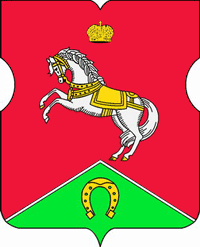 СОВЕТ ДЕПУТАТОВмуниципального округаКОНЬКОВОРЕШЕНИЕ      21.11.2023	          12/1	       ______________№________________О бюджете муниципального округа Коньково на 2024 год и плановый период 2025-2026В соответствии с Бюджетным кодексом Российской Федерации, Федеральным законом от 06.10.2003 №131-ФЗ «Об общих принципах организации местного самоуправления в Российской Федерации», Законами города Москвы от 10 сентября 2008 года № 39 «О бюджетном устройстве и бюджетном процессе в городе Москве», Законом города Москвы от 06.11.2002 № 56 «Об организации местного самоуправления в городе Москве», проектом Закона города Москвы от 13 октября 2023 года № 08-13-6950/23 «О бюджете города Москвы на 2024 год и плановый период 2025-2026»,  Уставом муниципального округа Коньково, Положением о бюджетном процессе в муниципальном округе Коньково, Советом депутатов принято решение:1. Утвердить бюджет муниципального округа Коньково на 2024 год и плановый период 2025-2026 по следующими характеристиками и показателями:1.1. Основные характеристики бюджета муниципального округа Коньково на 2024 год:1.1.1. прогнозируемый общий объем доходов бюджета муниципального округа Коньково на 2024 год в сумме 30535,2 тыс. руб. 1.1.2. общий объем расходов бюджета муниципального округа Коньково на 2024 год в сумме 30520,4 тыс. руб. 1.1.3. профицит в сумме 14,8 тыс. руб. 1.1.4. Верхний предел муниципального внутреннего долга, в том числе предел долга по муниципальным гарантиям администрации муниципального округа Коньково на 2024 год в сумме 0,00 тыс. руб.          1.1.5.  Резервный фонд на 1 января 2024 года в сумме 50,0 тыс. рублей 1.2. Основные характеристики бюджета муниципального округа Коньково на 2025 год:1.2.1. прогнозируемый общий объем доходов бюджета муниципального округа Коньково на 2025 год в сумме 30529,6 тыс. руб.  1.2.2. общий объем расходов бюджета муниципального округа Коньково на 2025 год в сумме 30520,4 тыс. руб., в том числе условно утверждённые расходы бюджета в сумме 763,3 тыс. руб.1.2.3. профицит в сумме 9,2 тыс. руб.1.2.4. Верхний предел муниципального внутреннего долга, в том числе предел долга по муниципальным гарантиям администрации муниципального округа Коньково на 2025 год в сумме 0,00 тыс. руб.          1.2.5.  Резервный фонд на 1 января 2025 года в сумме 50,0 тыс. рублей1.3. Основные характеристики бюджета муниципального округа Коньково на 2026 год:1.3.1. прогнозируемый общий объем доходов бюджета муниципального округа Коньково на 2026 год в сумме 30534,8 тыс. руб.1.3.2. общий объем расходов бюджета муниципального округа Коньково на 2026 год в сумме 30520,4 тыс. руб., в том числе условно утверждённые расходы бюджета в сумме 1 526,8 тыс. руб.1.3.3. профицит в сумме 14,4 тыс. руб.1.3.4.  Верхний предел муниципального внутреннего долга, в том числе предел долга по муниципальным гарантиям администрации муниципального округа Коньково на 2026 год в сумме 0,00 тыс. руб.          1.3.5. Резервный фонд на 1 января 2026 года в сумме 50,0 тыс. рублей1.4. Доходы бюджета муниципального округа Коньково:1.4.1. утвердить доходы бюджета муниципального округа Коньково на 2024 год и плановый период 2025-2026 в суммах согласно приложению 1 к настоящему решению.1.4.2. утвердить перечень главных администраторов источников финансирования дефицита бюджета муниципального округа Коньково согласно приложению 2 к настоящему решению.1.5. Расходы бюджета муниципального округа Коньково:1.5.1. утвердить ведомственную структура расходов местного бюджета на 2024 год согласно приложению 3 и плановый период 2025 и 2026 годов согласно приложению 4 к настоящему решению.1.5.2. утвердить распределение бюджетных ассигнований по разделам, подразделам, целевым статьям, группам (группам и подгруппам) видов расходов классификации расходов местного бюджета на 2024 год согласно приложению 5 и плановый период 2025 и 2026 годов согласно приложению 6 к настоящему решению.1.5.3. утвердить источники финансирования дефицита бюджета муниципального округа Коньково на 2024 год и плановый период 2025-2026 согласно приложению 7 к настоящему решению.1.6. Общий объём бюджетных ассигнований, направляемых на исполнение публичных нормативных обязательств, на 2024 год в сумме 0,00 тыс. руб., 2025 году в сумме 0,0 тыс. руб., 2026 году в сумме 0,0 тыс. руб.  1.7. Объем межбюджетных трансфертов, получаемых из бюджета города Москвы в 2024 году в сумме 0,0 тыс. руб., 2025 году в сумме 0,0 тыс. руб., 2026 году в сумме 0,0 тыс. руб.    Распределение межбюджетного трансферта осуществляется в порядке, установленном Правительством Москвы. на основании соглашения между органом исполнительной власти города Москвы-главным распорядителем бюджетных средств и органом местного самоуправления муниципального округа Коньково – аппаратом Совета депутатов муниципального округа Коньково. 1.8. Программа муниципальных гарантий муниципального округа в валюте Российской Федерации на 2024 год и плановый период 2025-2026 согласно приложению 8 к настоящему решению.1.9. Программа муниципальных внутренних заимствований муниципального округа на 2024 год и плановый период 2025-2026 согласно приложению 9 к настоящему решению.1.10. Объем межбюджетных трансфертов, предоставляемых бюджету города Москвы в 2024 году в сумме 1592,3 тыс. руб., 2025 году в сумме 1592,3 тыс. руб., 2026 году в сумме 1592,3 тыс. руб.1.11. Верхний предел муниципального внутреннего долга, в том числе предел долга по муниципальным гарантиям администрации муниципального округа Коньково на 2025 год и плановый период 2026-2027 согласно приложению 10 к настоящему решению.2.Поручить исполнение бюджета муниципального округа Коньково на 2024 год и плановый период 2025-2026 аппарату Совета депутатов муниципального округа Коньково.3.Установить, что свободный остаток средств, образующийся в бюджете муниципального округа Коньково на 1 января 2024 года, может быть направлен на покрытие кассового разрыва.4.Предоставить аппарату Совета депутатов муниципального округа Коньково вносить изменения в бюджетные показатели, вызванные следующими обстоятельствами:- поступлением/выбытием дополнительных средств из бюджета города Москвы;- добровольными перечислениями граждан и юридических лиц;- нецелевым использованием бюджетных средств их получателями;- изменением бюджетной классификации Российской Федерации;- расходованием дополнительных доходов в порядке, определенном настоящим решением и Положением о бюджетном процессе в муниципальном округе Коньково.5.Предоставить аппарату Совета депутатов муниципального округа Коньково вносить изменения в ведомственную структуру расходов бюджета муниципального округа Коньково, вызванные следующими обстоятельствами:-перемещением ассигнований между разделами, подразделами, целевыми статьями и видами расходов бюджетной классификации расходов в пределах 10% утвержденных расходов раздела;-в иных случаях, предусмотренных бюджетным законодательством Российской Федерации, города Москвы и Положением о бюджетном процессе в муниципальном округе Коньково.6.Настоящее решение вступает в силу с 1 января 2024 года.7.Установить, что полномочия по осуществлению отдельных функций по проведению операций по исполнению бюджета муниципального округа Коньково, а также обеспечение информационного взаимодействия между территориальным органом Федерального казначейства и администраторами доходов местного бюджета передаются аппаратом Совета депутатов муниципального округа Коньково Департаменту финансов города Москвы и осуществляются в соответствии с заключенным соглашением.8.Опубликовать настоящее решение в бюллетене «Московский муниципальный вестник» и разместить на официальном сайте аппарата Совета депутатов муниципального округа Коньково в сети «Интернет».9.Контроль за исполнением настоящего решения возложить на главу муниципального округа Коньково Белого А.А.Глава муниципального округа Коньково				А.А. БелыйПриложение 2к решению Совета депутатов муниципального округа Коньково от 21.11.2023 № 12/1Перечень главных администраторов источников финансирования дефицита бюджета муниципального округа КоньковоПриложение 3к решению Совета депутатов муниципального округа Коньково от 21.11.2023 № 12/1Ведомственная структура расходов бюджета муниципального округа Коньково на 2024 год  Приложение 4к решению Совета депутатов муниципального округа Коньково от 21.11.2023 № 12/1Ведомственная структура расходов бюджета муниципального округа Коньково плановый период 2025 и 2026 годовПриложение 5к решению Совета депутатов муниципального округа Коньково от 21.11.2023 № 12/1Распределение бюджетных ассигнований по разделам, подразделам, целевым статьям, группам (группам и подгруппам) видов расходов классификации расходов бюджета муниципального округа Коньково на 2024 год  Приложение 6к решению Совета депутатов муниципального округа Коньково от 21.11.2023 № 12/1Распределение бюджетных ассигнований по разделам, подразделам, целевым статьям, группам (группам и подгруппам) видов расходов классификации расходов бюджета муниципального округа Коньково на плановый период 2025 и 2026 годовПриложение 7к решению Совета депутатов муниципального округа Коньково от 21.11.2023 № 12/1Источники финансирования дефицитабюджета муниципального округа Коньково на 2024 год и плановый период 2025 и 2026 годовПриложение 8к решению Совета депутатов муниципального округа Коньково от 21.11.2023 № 12/1Программа муниципальных гарантий муниципального округа Коньково в валюте Российской Федерации на 2024 год и плановый период 2025-20261.1. Перечень подлежащих предоставлению муниципальных гарантий в 2024-2026 годах1.2. Объем бюджетных ассигнований, предусмотренных на исполнение муниципальных гарантий по возможным гарантийным случаям в 2024-2026 годахПриложение 9к решению Совета депутатов муниципального округа Коньково от 21.11.2023 № 12/1Программа муниципальных внутренних заимствований муниципального округа Коньковона 2024 год и плановый период 2025-20261. Привлечение заимствований в 2024-2026 годах2. Погашение заимствований в 2024-2026 годахПриложение 10к решению Совета депутатов муниципального округа Коньково от 21.11.2023 № 12/1Верхний предел муниципального внутреннего долга муниципального округа КоньковоВерхний предел долга по муниципальным гарантиям муниципального округа КоньковоПриложение 1к решению Совета депутатовмуниципального округа Коньково от 21.11.2023 № 12/1Приложение 1к решению Совета депутатовмуниципального округа Коньково от 21.11.2023 № 12/1Доходы бюджета муниципального округа Коньково на 2024 год и плановый период 2025-2026 годовДоходы бюджета муниципального округа Коньково на 2024 год и плановый период 2025-2026 годовДоходы бюджета муниципального округа Коньково на 2024 год и плановый период 2025-2026 годовДоходы бюджета муниципального округа Коньково на 2024 год и плановый период 2025-2026 годовДоходы бюджета муниципального округа Коньково на 2024 год и плановый период 2025-2026 годовКод бюджетной классификацииНаименование показателей2024 год Сумма (тыс. руб.)2025 год Сумма (тыс. руб.)2026 год Сумма (тыс. руб.)1 00 00000 00 0000 000НАЛОГОВЫЕ И НЕНАЛОГОВЫЕ ДОХОДЫ30535,230529,630534,81 01 00000 00 0000 000Налог на прибыль, доходы30535,230529,630534,81 01 02000 01 0000 110Налог на доходы физических лиц30535,230529,630534,81 01 02010 01 0000 110Налог на доходы физических лиц с доходов, источником которых является налоговый агент, за исключением доходов, в отношении которых исчисление и уплата налога осуществляется в соответствии со статьями 227,227.1 и 228 Налогового кодекса Российской Федерации 19267,719264,119267,51 01 02020 01 0000 110Налог на доходы физических лиц с доходов, полученных от осуществления деятельности физическими лицами, зарегистрированными в качестве индивидуальных предпринимателей, нотариусов, занимающихся частной практикой, адвокатов, учредивших адвокатские кабинеты, и других лиц, занимающихся частной практикой в соответствии со статьей 227 Налогового кодекса Российской Федерации30,530,530,51 01 02030 01 0000 110Налог на доходы физических лиц с доходов, полученных физическими лицами в соответствии со статьей 228 Налогового кодекса Российской Федерации977,1977,0977,01 01 02080 01 0000 110Налог на доходы физических лиц в части суммы налога, превышающей 650000 рублей, относящейся к части налоговой базы, превышающей 5000000 рублей (за исключением налога на доходы физических лиц с сумм прибыли контролируемой иностранной компании, в том числе фиксированной прибыли контролируемой иностранной компании)2687,12687,02687,11 01 02130 01 0000 110Налог на доходы физических лиц в отношении доходов от долевого участия в организации, полученных в виде дивидендов (в части суммы налога, не превышающей 650000 рублей)4733,04732,04733,01 01 02140 01 0000 110Налог на доходы физических лиц в отношении доходов от долевого участия в организации, полученных в виде дивидендов (в части суммы налога, превышающей 650000 рублей)2839,82839,02839,71 20 00000 00 0000 000Безвозмездные поступления         ИТОГО ДОХОДОВ30535,230529,630534,8Код бюджетной классификацииКод бюджетной классификацииКод бюджетной классификацииКод бюджетной классификацииКод бюджетной классификацииКод бюджетной классификацииКод бюджетной классификацииНаименование главного администратора источников финансирования дефицита бюджета муниципального округа Коньково и виды (подвиды) источниковглавного администратора источниковисточников финансирования дефицита бюджета муниципального округа Коньковоисточников финансирования дефицита бюджета муниципального округа Коньковоисточников финансирования дефицита бюджета муниципального округа Коньковоисточников финансирования дефицита бюджета муниципального округа Коньковоисточников финансирования дефицита бюджета муниципального округа Коньковоисточников финансирования дефицита бюджета муниципального округа КоньковоНаименование главного администратора источников финансирования дефицита бюджета муниципального округа Коньково и виды (подвиды) источников900 Аппарат Совета депутатов муниципального округа Коньково90001050201030000510Увеличение прочих остатков денежных средств бюджетов внутригородских муниципальных образований городов федерального значения  90001050201030000610Уменьшение прочих остатков денежных средств бюджетов внутригородских муниципальных образований городов федерального значенияНаименованиеРзПРПРЦСРВРСумма (тыс.рублей)Аппарат Совета депутатов муниципального округа Коньково (код ведомства 900)Аппарат Совета депутатов муниципального округа Коньково (код ведомства 900)Аппарат Совета депутатов муниципального округа Коньково (код ведомства 900)Аппарат Совета депутатов муниципального округа Коньково (код ведомства 900)Аппарат Совета депутатов муниципального округа Коньково (код ведомства 900)Аппарат Совета депутатов муниципального округа Коньково (код ведомства 900)Аппарат Совета депутатов муниципального округа Коньково (код ведомства 900)ОБЩЕГОСУДАРСТВЕННЫЕ ВОПРОСЫ01000021 668,3Функционирование высшего должностного лица субъекта Российской Федерации и муниципального образования01 0201 0201 023 419,8Глава муниципального округа 01 0201 0201 0231 А 01 001003 326,6Расходы на выплаты персоналу в целях обеспечения выполнения функций государственными (муниципальными) органами, казенными учреждениями, органами управления государственными внебюджетными фондами01 0201 0201 0231 А 01 001001003 326,6Расходы на выплаты персоналу государственных (муниципальных) органов 01 0201 0201 0231 А 01 001001203 326,6Закупка товаров, работ и услуг для государственных (муниципальных) нужд 01 0201 0201 0231 А 01 00100200Иные закупки товаров, работ и услуг для обеспечения государственных (муниципальных) нужд 01 0201 0201 0231 А 01 00100240Прочие расходы в сфере здравоохранения01 0201 0201 0235 Г 01 0110093,2Расходы на выплаты персоналу в целях обеспечения выполнения функций государственными (муниципальными) органами, казенными учреждениями, органами управления государственными внебюджетными фондами01 0201 0201 0235 Г 01 0110010093,2Расходы на выплаты персоналу государственных (муниципальных) органов 01 0201 0201 0235 Г 01 0110012093,2Функционирование законодательных (представительных) органов государственной власти и представительных органов муниципальных образований01 0301 0301 03292,5Депутаты Совета депутатов муниципального округа 01 0301 0301 0331 А 01 00200292,5Закупка товаров, работ и услуг для государственных (муниципальных) нужд01 0301 0301 0331 А 01 00200200292,5Иные закупки товаров, работ и услуг для обеспечения государственных (муниципальных) нужд01 0301 0301 0331 А 01 00200240292,5Функционирование Правительства Российской Федерации, высших исполнительных органов государственной власти субъектов Российской Федерации, местных администраций 01 0401 0401 0417 776,0Обеспечение деятельности администрации/аппарата Совета депутатов внутригородского муниципального образования в части содержания муниципальных служащих для решения вопросов местного значения   01 0401 0401 0431 Б 01 0050017 154,1Расходы на выплаты персоналу в целях обеспечения выполнения функций государственными (муниципальными) органами, казенными учреждениями, органами управления государственными внебюджетными фондами01 0401 0401 0431 Б 01 0050010013 502,9Расходы на выплаты персоналу государственных (муниципальных) органов01 0401 0401 0431 Б 01 0050012013 502,9Закупка товаров, работ и услуг для государственных (муниципальных) нужд01 0401 0401 0431 Б 01 005002003 551,2Иные закупки товаров, работ и услуг для обеспечения государственных (муниципальных) нужд 01 0401 0401 0431 Б 01 005002403 551,2Иные бюджетные ассигнования01 0401 0401 0431 Б 01 00500800100,0Исполнение судебных актов01 0401 0401 0431 Б 01 0050083080,0Уплата налогов, сборов и иных платежей01 0401 0401 0431 Б 01 0050085020,0Прочие расходы в сфере здравоохранения01 0401 0401 0435 Г 01 01100621,9Расходы на выплаты персоналу в целях обеспечения выполнения функций государственными (муниципальными) органами, казенными учреждениями, органами управления государственными внебюджетными фондами01 0401 0401 0435 Г 01 01100100621,9Расходы на выплаты персоналу государственных (муниципальных) органов01 0401 0401 0435 Г 01 01100120621,9Резервный фонд01 1101 1101 1150,0Резервный фонд, предусмотренный органами местного самоуправления01 1101 1101 1132 А 01 0000050,0Резервные средства01 1101 1101 1132 А 01 0000087050,0Другие общегосударственные вопросы01 1301 1301 13130,0Уплата членских взносов на осуществление деятельности Совета муниципальных образований города Москвы01 1301 1301 1331 Б 01 00400130,0Иные бюджетные ассигнования01 1301 1301 1331 Б 01 00400800130,0Уплата налогов, сборов и иных платежей01 1301 1301 1331 Б 01 00400850130,0Профессиональная подготовка, переподготовка и повышение квалификации070705150,0Закупка товаров, работ и услуг для обеспечения государственных (муниципальных) нужд07 0507 0507 0531 А 01 0010020050,0Иные закупки товаров, работ и услуг для обеспечения государственных (муниципальных) нужд07 0507 0507 0531 А 01 0010024050,0Закупка товаров, работ и услуг для обеспечения государственных (муниципальных) нужд07 0507 0507 0531 Б 01 00500200100,0Иные закупки товаров, работ и услуг для обеспечения государственных (муниципальных) нужд07 0507 0507 0531 Б 01 00500240100,0КУЛЬТУРА, КИНЕМАТОГРАФИЯ0800005 096,2Другие вопросы в области культуры, кинематографии08 0408 0408 045 096,2Праздничные и социально значимые мероприятия для населения08 0408 0408 0435 Е 01 005005 096,2Закупка товаров, работ и услуг для государственных (муниципальных) нужд08 0408 0408 0435 Е 01 005002005 096,2Иные закупки товаров, работ и услуг для обеспечения государственных (муниципальных) нужд08 0408 0408 0435 Е 01 005002405 096,2СОЦИАЛЬНАЯ ПОЛИТИКА1000003 265,9Пенсионное обеспечение10 0110 0110 011 592,3Доплаты к пенсиям муниципальным служащим города Москвы10 0110 0110 0135 П 01 015001 592,3Межбюджетные трансферты10 0110 0110 0135 П 01 015005001 592,3Иные межбюджетные трансферты10 0110 0110 0135 П 01 015005401 592,3Другие вопросы в области социальной политики10 0610 0610 061 673,6Социальные гарантии муниципальным служащим, вышедшим на пенсию10 0610 0610 0635 П 01 018001 673,6Социальное обеспечение и иные выплаты населению10 0610 0610 0635 П 01 018003001 673,6Социальные выплаты гражданам, кроме публичных нормативных социальных выплат10 0610 0610 0635 П 01 018003201 673,6СРЕДСТВА МАССОВОЙ ИНФОРМАЦИИ120000340,0Периодическая печать и издательства12 0212 0212 02140,0Информирование жителей муниципального округа12 0212 0212 0235 Е 01 00300140,0Закупка товаров, работ и услуг для государственных (муниципальных) нужд12 0212 0212 0235 Е 01 00300200100,0Иные закупки товаров, работ и услуг для обеспечения государственных (муниципальных) нужд12 0212 0212 0235 Е 01 00300240100,0Иные бюджетные ассигнования12 0212 0212 0235 Е 01 0030080040,0Уплата налогов, сборов и иных платежей12 0212 0212 0235 Е 01 0030085040,0Другие вопросы в области средств массовой информации12 0412 0412 04200,0Информирование жителей муниципального округа12 0412 0412 0435 Е 01 00300200,0Закупка товаров, работ и услуг для государственных (муниципальных) нужд12 0412 0412 0435 Е 01 00300200200,0Иные закупки товаров, работ и услуг для обеспечения государственных (муниципальных) нужд12 0412 0412 0435 Е 01 00300240200,0ИТОГО РАСХОДЫИТОГО РАСХОДЫИТОГО РАСХОДЫИТОГО РАСХОДЫИТОГО РАСХОДЫИТОГО РАСХОДЫ30 520,4НаименованиеРзПРЦСРВРСумма (тыс.рублей)Сумма (тыс.рублей)НаименованиеРзПРЦСРВР2025 год2026 годАппарат Совета депутатов муниципального округа Коньково (код ведомства 900)Аппарат Совета депутатов муниципального округа Коньково (код ведомства 900)Аппарат Совета депутатов муниципального округа Коньково (код ведомства 900)Аппарат Совета депутатов муниципального округа Коньково (код ведомства 900)Аппарат Совета депутатов муниципального округа Коньково (код ведомства 900)Аппарат Совета депутатов муниципального округа Коньково (код ведомства 900)Аппарат Совета депутатов муниципального округа Коньково (код ведомства 900)ОБЩЕГОСУДАРСТВЕННЫЕ ВОПРОСЫ010021 668,321 668,3Функционирование высшего должностного лица субъекта Российской Федерации и муниципального образования01 0201 023 419,83 419,8Глава муниципального округа 01 0201 0231 А 01 001003 326,63 326,6Расходы на выплаты персоналу в целях обеспечения выполнения функций государственными (муниципальными) органами, казенными учреждениями, органами управления государственными внебюджетными фондами01 0201 0231 А 01 001001003 326,63 326,6Расходы на выплаты персоналу государственных (муниципальных) органов 01 0201 0231 А 01 001001203 326,63 326,6Закупка товаров, работ и услуг для государственных (муниципальных) нужд 01 0201 0231 А 01 001002000,00,0Иные закупки товаров, работ и услуг для обеспечения государственных (муниципальных) нужд 01 0201 0231 А 01 001002400,00,0Прочие расходы в сфере здравоохранения01 0201 0235 Г 01 0110093,293,2Расходы на выплаты персоналу в целях обеспечения выполнения функций государственными (муниципальными) органами, казенными учреждениями, органами управления государственными внебюджетными фондами01 0201 0235 Г 01 0110010093,293,2Расходы на выплаты персоналу государственных (муниципальных) органов 01 0201 0235 Г 01 0110012093,293,2Функционирование законодательных (представительных) органов государственной власти и представительных органов  муниципальных образований01 0301 03292,5292,5Депутаты Совета депутатов муниципального округа 01 0301 0331 А 01 00200292,5292,5Закупка товаров, работ и услуг для государственных (муниципальных) нужд01 0301 0331 А 01 00200200292,5292,5Иные закупки товаров, работ и услуг для обеспечения государственных (муниципальных) нужд01 0301 0331 А 01 00200240292,5292,5Функционирование Правительства Российской Федерации, высших исполнительных органов государственной власти субъектов Российской Федерации, местных администраций01 0401 0417 776,017 776,0Обеспечение деятельности администрации/аппарата Совета депутатов внутригородского муниципального образования в части содержания муниципальных служащих для решения вопросов местного значения   01 0401 0431 Б 01 0050017 154,117 154,1Расходы на выплаты персоналу в целях обеспечения выполнения функций государственными (муниципальными) органами, казенными учреждениями, органами управления государственными внебюджетными фондами01 0401 0431 Б 01 0050010013 502,913 502,9Расходы на выплаты персоналу государственных (муниципальных) органов01 0401 0431 Б 01 0050012013 502,913 502,9Закупка товаров, работ и услуг для государственных (муниципальных) нужд01 0401 0431 Б 01 005002003 551,23 551,2Иные закупки товаров, работ и услуг для обеспечения государственных (муниципальных) нужд 01 0401 0431 Б 01 005002403 551,23 551,2Иные бюджетные ассигнования01 0401 0431 Б 01 00500800100,0100,0Исполнение судебных актов01 0401 0431 Б 01 0050083080,080,0Уплата налогов, сборов и иных платежей01 0401 0431 Б 01 0050085020,020,0Прочие расходы в сфере здравоохранения01 0401 0435 Г 01 01100100621,9621,9Расходы на выплаты персоналу государственных (муниципальных) органов01 0401 0435 Г 01 01100120621,9621,9Резервный фонд01 1101 1150,050,0Резервный фонд, предусмотренный органами местного самоуправления01 1101 1132 А 01 0000080050,050,0Резервные средства01 1101 1132 А 01 0000087050,050,0Другие общегосударственные вопросы01 1301 13130,0130,0Уплата налогов, сборов и иных платежей01 1301 1331 Б 01 00400850130,0130,0Профессиональная подготовка, переподготовка и повышение квалификации0705150,0150,0Закупка товаров, работ и услуг для обеспечения государственных (муниципальных) нужд0705070531 А 01 0010020050,050,0Иные закупки товаров, работ и услуг для обеспечения государственных (муниципальных) нужд0705070531 А 01 0010024050,050,0Закупка товаров, работ и услуг для обеспечения государственных (муниципальных) нужд0705070531 Б 01 00500200100,0100,0Иные закупки товаров, работ и услуг для обеспечения государственных (муниципальных) нужд0705070531 Б 01 00500240100,0100,0КУЛЬТУРА, КИНЕМАТОГРАФИЯ08004 333,13 570,1Другие вопросы в области культуры, кинематографии08 0408 044 333,13 570,1Праздничные и социально значимые мероприятия для населения08 0408 0435 Е 01 005004 333,13 570,1Закупка товаров, работ и услуг для государственных (муниципальных) нужд08 0408 0435 Е 01 005002004 333,13 570,1Иные закупки товаров, работ и услуг для обеспечения государственных (муниципальных) нужд08 0408 0435 Е 01 005002404 333,13 570,1СОЦИАЛЬНАЯ ПОЛИТИКА10003 265,93 265,9Пенсионное обеспечение10 0110 011 592,31 592,3Доплаты к пенсиям муниципальным служащим города Москвы10 0110 0135 П 01 015001 592,31 592,3Межбюджетные трансферты10 0110 0135 П 01 015005001 592,31 592,3Иные межбюджетные трансферты10 0110 0135 П 01 015005401 592,31 592,3Другие вопросы в области социальной политики10 0610 061 673,61 673,6Социальные гарантии муниципальным служащим, вышедшим на пенсию10 0610 0635 П 01 018001 673,61 673,6Социальное обеспечение и иные выплаты населению10 0610 0635 П 01 018003001 673,61 673,6Социальные выплаты гражданам, кроме публичных нормативных социальных выплат10 0610 0635 П 01 018003201673,61673,6СРЕДСТВА МАССОВОЙ ИНФОРМАЦИИ1200340,0340,0Периодическая печать и издательства12 0212 02140,0140,0Информирование жителей муниципального округа12 0212 02140,0140,0Закупка товаров, работ и услуг для государственных (муниципальных) нужд12 0212 0235 Е 01 00300200100,0100,0Иные закупки товаров, работ и услуг для обеспечения государственных (муниципальных) нужд12 0212 0235 Е 01 00300240100,0100,0Иные бюджетные ассигнования12 0212 0235 Е 01 0030080040,040,0Уплата налогов, сборов и иных платежей12 0212 0235 Е 01 0030085040,040,0Другие вопросы в области средств массовой информации12 0412 0435 Е 01 00300200,0200,0Информирование жителей муниципального округа12 0412 0435 Е 01 00300200,0200,0Закупка товаров, работ и услуг для государственных (муниципальных) нужд12 0412 0435 Е 01 00300200200,0200,0Иные закупки товаров, работ и услуг для обеспечения государственных (муниципальных) нужд12 0412 0435 Е 01 00300240200,0200,0Условно-утверждаемые расходы763,11 526,1ИТОГО РАСХОДЫИТОГО РАСХОДЫИТОГО РАСХОДЫИТОГО РАСХОДЫИТОГО РАСХОДЫ30 520,430 520,4НаименованиеРзПРПРЦСРВРСумма (тыс.рублей)ОБЩЕГОСУДАРСТВЕННЫЕ ВОПРОСЫ01000021 668,3Функционирование высшего должностного лица субъекта Российской Федерации и муниципального образования01 0201 0201 023 419,8Глава муниципального округа 01 0201 0201 0231 А 01 001003 326,6Расходы на выплаты персоналу в целях обеспечения выполнения функций государственными (муниципальными) органами, казенными учреждениями, органами управления государственными внебюджетными фондами01 0201 0201 0231 А 01 001001003 326,6Расходы на выплаты персоналу государственных (муниципальных) органов 01 0201 0201 0231 А 01 001001203 326,6Закупка товаров, работ и услуг для государственных (муниципальных) нужд 01 0201 0201 0231 А 01 00100200Иные закупки товаров, работ и услуг для обеспечения государственных (муниципальных) нужд 01 0201 0201 0231 А 01 00100240Прочие расходы в сфере здравоохранения01 0201 0201 0235 Г 01 0110093,2Расходы на выплаты персоналу в целях обеспечения выполнения функций государственными (муниципальными) органами, казенными учреждениями, органами управления государственными внебюджетными фондами01 0201 0201 0235 Г 01 0110010093,2Расходы на выплаты персоналу государственных (муниципальных) органов 01 0201 0201 0235 Г 01 0110012093,2Функционирование законодательных (представительных) органов государственной власти и представительных органов муниципальных образований01 0301 0301 03292,5Депутаты Совета депутатов муниципального округа 01 0301 0301 0331 А 01 00200292,5Закупка товаров, работ и услуг для государственных (муниципальных) нужд01 0301 0301 0331 А 01 00200200292,5Иные закупки товаров, работ и услуг для обеспечения государственных (муниципальных) нужд01 0301 0301 0331 А 01 00200240292,5Функционирование Правительства Российской Федерации, высших исполнительных органов государственной власти субъектов Российской Федерации, местных администраций 01 0401 0401 0417 776,0Обеспечение деятельности администрации/аппарата Совета депутатов внутригородского муниципального образования в части содержания муниципальных служащих для решения вопросов местного значения   01 0401 0401 0431 Б 01 0050017 154,1Расходы на выплаты персоналу в целях обеспечения выполнения функций государственными (муниципальными) органами, казенными учреждениями, органами управления государственными внебюджетными фондами01 0401 0401 0431 Б 01 0050010013 502,9Расходы на выплаты персоналу государственных (муниципальных) органов01 0401 0401 0431 Б 01 0050012013 502,9Закупка товаров, работ и услуг для государственных (муниципальных) нужд01 0401 0401 0431 Б 01 005002003 551,2Иные закупки товаров, работ и услуг для обеспечения государственных (муниципальных) нужд 01 0401 0401 0431 Б 01 005002403 551,2Иные бюджетные ассигнования01 0401 0401 0431 Б 01 00500800100,0Исполнение судебных актов01 0401 0401 0431 Б 01 0050083080,0Уплата налогов, сборов и иных платежей01 0401 0401 0431 Б 01 0050085020,0Прочие расходы в сфере здравоохранения01 0401 0401 0435 Г 01 01100621,9Расходы на выплаты персоналу в целях обеспечения выполнения функций государственными (муниципальными) органами, казенными учреждениями, органами управления государственными внебюджетными фондами01 0401 0401 0435 Г 01 01100100621,9Расходы на выплаты персоналу государственных (муниципальных) органов01 0401 0401 0435 Г 01 01100120621,9Резервный фонд01 1101 1101 1150,0Резервный фонд, предусмотренный органами местного самоуправления01 1101 1101 1132 А 01 0000050,0Резервные средства01 1101 1101 1132 А 01 0000087050,0Другие общегосударственные вопросы01 1301 1301 13130,0Уплата членских взносов на осуществление деятельности Совета муниципальных образований города Москвы01 1301 1301 1331 Б 01 00400130,0Иные бюджетные ассигнования01 1301 1301 1331 Б 01 00400800130,0Уплата налогов, сборов и иных платежей01 1301 1301 1331 Б 01 00400850130,0Профессиональная подготовка, переподготовка и повышение квалификации070705150,0Закупка товаров, работ и услуг для обеспечения государственных (муниципальных) нужд07 0507 0507 0531 А 01 0010020050,0Иные закупки товаров, работ и услуг для обеспечения государственных (муниципальных) нужд07 0507 0507 0531 А 01 0010024050,0Закупка товаров, работ и услуг для обеспечения государственных (муниципальных) нужд07 0507 0507 0531 Б 01 00500200100,0Иные закупки товаров, работ и услуг для обеспечения государственных (муниципальных) нужд07 0507 0507 0531 Б 01 00500240100,0КУЛЬТУРА, КИНЕМАТОГРАФИЯ0800005 096,2Другие вопросы в области культуры, кинематографии08 0408 0408 045 096,2Праздничные и социально значимые мероприятия для населения08 0408 0408 0435 Е 01 005005 096,2Закупка товаров, работ и услуг для государственных (муниципальных) нужд08 0408 0408 0435 Е 01 005002005 096,2Иные закупки товаров, работ и услуг для обеспечения государственных (муниципальных) нужд08 0408 0408 0435 Е 01 005002405 096,2СОЦИАЛЬНАЯ ПОЛИТИКА1000003 265,9Пенсионное обеспечение10 0110 0110 011 592,3Доплаты к пенсиям муниципальным служащим города Москвы10 0110 0110 0135 П 01 015001 592,3Межбюджетные трансферты10 0110 0110 0135 П 01 015005001 592,3Иные межбюджетные трансферты10 0110 0110 0135 П 01 015005401 592,3Другие вопросы в области социальной политики10 0610 0610 061 673,6Социальные гарантии муниципальным служащим, вышедшим на пенсию10 0610 0610 0635 П 01 018001 673,6Социальное обеспечение и иные выплаты населению10 0610 0610 0635 П 01 018003001 673,6Социальные выплаты гражданам, кроме публичных нормативных социальных выплат10 0610 0610 0635 П 01 018003201 673,6СРЕДСТВА МАССОВОЙ ИНФОРМАЦИИ120000340,0Периодическая печать и издательства12 0212 0212 02140,0Информирование жителей муниципального округа12 0212 0212 0235 Е 01 00300140,0Закупка товаров, работ и услуг для государственных (муниципальных) нужд12 0212 0212 0235 Е 01 00300200100,0Иные закупки товаров, работ и услуг для обеспечения государственных (муниципальных) нужд12 0212 0212 0235 Е 01 00300240100,0Иные бюджетные ассигнования12 0212 0212 0235 Е 01 0030080040,0Уплата налогов, сборов и иных платежей12 0212 0212 0235 Е 01 0030085040,0Другие вопросы в области средств массовой информации12 0412 0412 04200,0Информирование жителей муниципального округа12 0412 0412 0435 Е 01 00300200,0Закупка товаров, работ и услуг для государственных (муниципальных) нужд12 0412 0412 0435 Е 01 00300200200,0Иные закупки товаров, работ и услуг для обеспечения государственных (муниципальных) нужд12 0412 0412 0435 Е 01 00300240200,0ИТОГО РАСХОДЫИТОГО РАСХОДЫИТОГО РАСХОДЫИТОГО РАСХОДЫИТОГО РАСХОДЫИТОГО РАСХОДЫ30 520,4НаименованиеРзПРЦСРВРСумма (тыс.рублей)Сумма (тыс.рублей)НаименованиеРзПРЦСРВР2025 год2026 годОБЩЕГОСУДАРСТВЕННЫЕ ВОПРОСЫ010021 668,321 668,3Функционирование высшего должностного лица субъекта Российской Федерации и муниципального образования01 0201 023 419,83 419,8Глава муниципального округа 01 0201 0231 А 01 001003 326,63 326,6Расходы на выплаты персоналу в целях обеспечения выполнения функций государственными (муниципальными) органами, казенными учреждениями, органами управления государственными внебюджетными фондами01 0201 0231 А 01 001001003 326,63 326,6Расходы на выплаты персоналу государственных (муниципальных) органов 01 0201 0231 А 01 001001203 326,63 326,6Закупка товаров, работ и услуг для государственных (муниципальных) нужд 01 0201 0231 А 01 001002000,00,0Иные закупки товаров, работ и услуг для обеспечения государственных (муниципальных) нужд 01 0201 0231 А 01 001002400,00,0Прочие расходы в сфере здравоохранения01 0201 0235 Г 01 0110093,293,2Расходы на выплаты персоналу в целях обеспечения выполнения функций государственными (муниципальными) органами, казенными учреждениями, органами управления государственными внебюджетными фондами01 0201 0235 Г 01 0110010093,293,2Расходы на выплаты персоналу государственных (муниципальных) органов 01 0201 0235 Г 01 0110012093,293,2Функционирование законодательных (представительных) органов государственной власти и представительных органов  муниципальных образований01 0301 03292,5292,5Депутаты Совета депутатов муниципального округа 01 0301 0331 А 01 00200292,5292,5Закупка товаров, работ и услуг для государственных (муниципальных) нужд01 0301 0331 А 01 00200200292,5292,5Иные закупки товаров, работ и услуг для обеспечения государственных (муниципальных) нужд01 0301 0331 А 01 00200240292,5292,5Функционирование Правительства Российской Федерации, высших исполнительных органов государственной власти субъектов Российской Федерации, местных администраций01 0401 0417 776,017 776,0Обеспечение деятельности администрации/аппарата Совета депутатов внутригородского муниципального образования в части содержания муниципальных служащих для решения вопросов местного значения   01 0401 0431 Б 01 0050017 154,117 154,1Расходы на выплаты персоналу в целях обеспечения выполнения функций государственными (муниципальными) органами, казенными учреждениями, органами управления государственными внебюджетными фондами01 0401 0431 Б 01 0050010013 502,913 502,9Расходы на выплаты персоналу государственных (муниципальных) органов01 0401 0431 Б 01 0050012013 502,913 502,9Закупка товаров, работ и услуг для государственных (муниципальных) нужд01 0401 0431 Б 01 005002003 551,23 551,2Иные закупки товаров, работ и услуг для обеспечения государственных (муниципальных) нужд 01 0401 0431 Б 01 005002403 551,23 551,2Иные бюджетные ассигнования01 0401 0431 Б 01 00500800100,0100,0Исполнение судебных актов01 0401 0431 Б 01 0050083080,080,0Уплата налогов, сборов и иных платежей01 0401 0431 Б 01 0050085020,020,0Прочие расходы в сфере здравоохранения01 0401 0435 Г 01 01100100621,9621,9Расходы на выплаты персоналу государственных (муниципальных) органов01 0401 0435 Г 01 01100120621,9621,9Резервный фонд01 1101 1150,050,0Резервный фонд, предусмотренный органами местного самоуправления01 1101 1132 А 01 0000080050,050,0Резервные средства01 1101 1132 А 01 0000087050,050,0Другие общегосударственные вопросы01 1301 13130,0130,0Уплата налогов, сборов и иных платежей01 1301 1331 Б 01 00400850130,0130,0Профессиональная подготовка, переподготовка и повышение квалификации0705150,0150,0Закупка товаров, работ и услуг для обеспечения государственных (муниципальных) нужд0705070531 А 01 0010020050,050,0Иные закупки товаров, работ и услуг для обеспечения государственных (муниципальных) нужд0705070531 А 01 0010024050,050,0Закупка товаров, работ и услуг для обеспечения государственных (муниципальных) нужд0705070531 Б 01 00500200100,0100,0Иные закупки товаров, работ и услуг для обеспечения государственных (муниципальных) нужд0705070531 Б 01 00500240100,0100,0КУЛЬТУРА, КИНЕМАТОГРАФИЯ08004 333,13 570,1Другие вопросы в области культуры, кинематографии08 0408 044 333,13 570,1Праздничные и социально значимые мероприятия для населения08 0408 0435 Е 01 005004 333,13 570,1Закупка товаров, работ и услуг для государственных (муниципальных) нужд08 0408 0435 Е 01 005002004 333,13 570,1Иные закупки товаров, работ и услуг для обеспечения государственных (муниципальных) нужд08 0408 0435 Е 01 005002404 333,13 570,1СОЦИАЛЬНАЯ ПОЛИТИКА10003 265,93 265,9Пенсионное обеспечение10 0110 011 592,31 592,3Доплаты к пенсиям муниципальным служащим города Москвы10 0110 0135 П 01 015001 592,31 592,3Межбюджетные трансферты10 0110 0135 П 01 015005001 592,31 592,3Иные межбюджетные трансферты10 0110 0135 П 01 015005401 592,31 592,3Другие вопросы в области социальной политики10 0610 061 673,61 673,6Социальные гарантии муниципальным служащим, вышедшим на пенсию10 0610 0635 П 01 018001 673,61 673,6Социальное обеспечение и иные выплаты населению10 0610 0635 П 01 018003001 673,61 673,6Социальные выплаты гражданам, кроме публичных нормативных социальных выплат10 0610 0635 П 01 018003201673,61673,6СРЕДСТВА МАССОВОЙ ИНФОРМАЦИИ1200340,0340,0Периодическая печать и издательства12 0212 02140,0140,0Информирование жителей муниципального округа12 0212 02140,0140,0Закупка товаров, работ и услуг для государственных (муниципальных) нужд12 0212 0235 Е 01 00300200100,0100,0Иные закупки товаров, работ и услуг для обеспечения государственных (муниципальных) нужд12 0212 0235 Е 01 00300240100,0100,0Иные бюджетные ассигнования12 0212 0235 Е 01 0030080040,040,0Уплата налогов, сборов и иных платежей12 0212 0235 Е 01 0030085040,040,0Другие вопросы в области средств массовой информации12 0412 0435 Е 01 00300200,0200,0Информирование жителей муниципального округа12 0412 0435 Е 01 00300200,0200,0Закупка товаров, работ и услуг для государственных (муниципальных) нужд12 0412 0435 Е 01 00300200200,0200,0Иные закупки товаров, работ и услуг для обеспечения государственных (муниципальных) нужд12 0412 0435 Е 01 00300240200,0200,0Условно-утверждаемые расходы763,11 526,1ИТОГО РАСХОДЫИТОГО РАСХОДЫИТОГО РАСХОДЫИТОГО РАСХОДЫИТОГО РАСХОДЫ30 520,430 520,4Код бюджетной классификацииКод бюджетной классификацииКод бюджетной классификацииКод бюджетной классификацииКод бюджетной классификацииКод бюджетной классификацииНаименование показателейСумма (тыс. руб.)Сумма (тыс. руб.)Сумма (тыс. руб.)Код бюджетной классификацииКод бюджетной классификацииКод бюджетной классификацииКод бюджетной классификацииКод бюджетной классификацииКод бюджетной классификацииНаименование показателей2024 год2025 год2026 год01000000000000000Источники внутреннего финансирования дефицитов бюджетов0,00,00,001050000000000000Изменение остатков средств на счетах по учету средств бюджетов0,00,00,001050201000000510Увеличение прочих остатков денежных средств бюджетов0,00,00,001050201030000510Увеличение прочих остатков денежных средств бюджетов внутригородских муниципальных образований городов федерального значения0,00,00,001050201000000610Уменьшение прочих остатков денежных средств бюджетов0,00,00,001050201030000610Уменьшение прочих остатков денежных средств бюджетов внутригородских муниципальных образований городов федерального значения0,00,00,0ИТОГО:ИТОГО:ИТОГО:ИТОГО:ИТОГО:ИТОГО:ИТОГО:0,00,00,0№ п/пНаименование принципалаЦель гарантированияСумма гарантирования (тыс. руб.)Сумма гарантирования (тыс. руб.)Сумма гарантирования (тыс. руб.)Наличие права регрессного требованияИные условия предоставления муниципальных гарантий № п/пНаименование принципалаЦель гарантирования2024 год2025 год2026 годНаличие права регрессного требованияИные условия предоставления муниципальных гарантий 12345678--------№ п/пНаименование принципалаЦель гарантированияСумма гарантирования (тыс. руб.)Объем бюджетных ассигнований, предусмотренных на исполнение муниципальных гарантий по возможным гарантийным случаям (тыс. руб.)Объем бюджетных ассигнований, предусмотренных на исполнение муниципальных гарантий по возможным гарантийным случаям (тыс. руб.)Объем бюджетных ассигнований, предусмотренных на исполнение муниципальных гарантий по возможным гарантийным случаям (тыс. руб.)Наличие права регрессного требованияИные условия предоставления муниципальных гарантий № п/пНаименование принципалаЦель гарантированияСумма гарантирования (тыс. руб.)2024 год2025 год2026 годНаличие права регрессного требованияИные условия предоставления муниципальных гарантий 123456789---------ИТОГО-------№ п/пВиды заимствованийОбъем привлечения средств (тыс. рублей)Объем привлечения средств (тыс. рублей)Объем привлечения средств (тыс. рублей)№ п/пВиды заимствований2024 год2025 год2026 год-----ИТОГО---№ п/пВиды заимствованийОбъем погашения средств(тыс. руб.)Объем погашения средств(тыс. руб.)Объем погашения средств(тыс. руб.)№ п/пВиды заимствований2024 год2025 год2026 год-----ИТОГО---№ п/пВнутренний долг муниципального округаОбъем средств (тыс. рублей)Объем средств (тыс. рублей)Объем средств (тыс. рублей)№ п/пВнутренний долг муниципального округа2025 год2026 год2027 год-----ИТОГО---№ п/пДолг по муниципальным гарантиямОбъем средств(тыс. руб.)Объем средств(тыс. руб.)Объем средств(тыс. руб.)№ п/пДолг по муниципальным гарантиям2025 год2026 год2027 год-----ИТОГО---